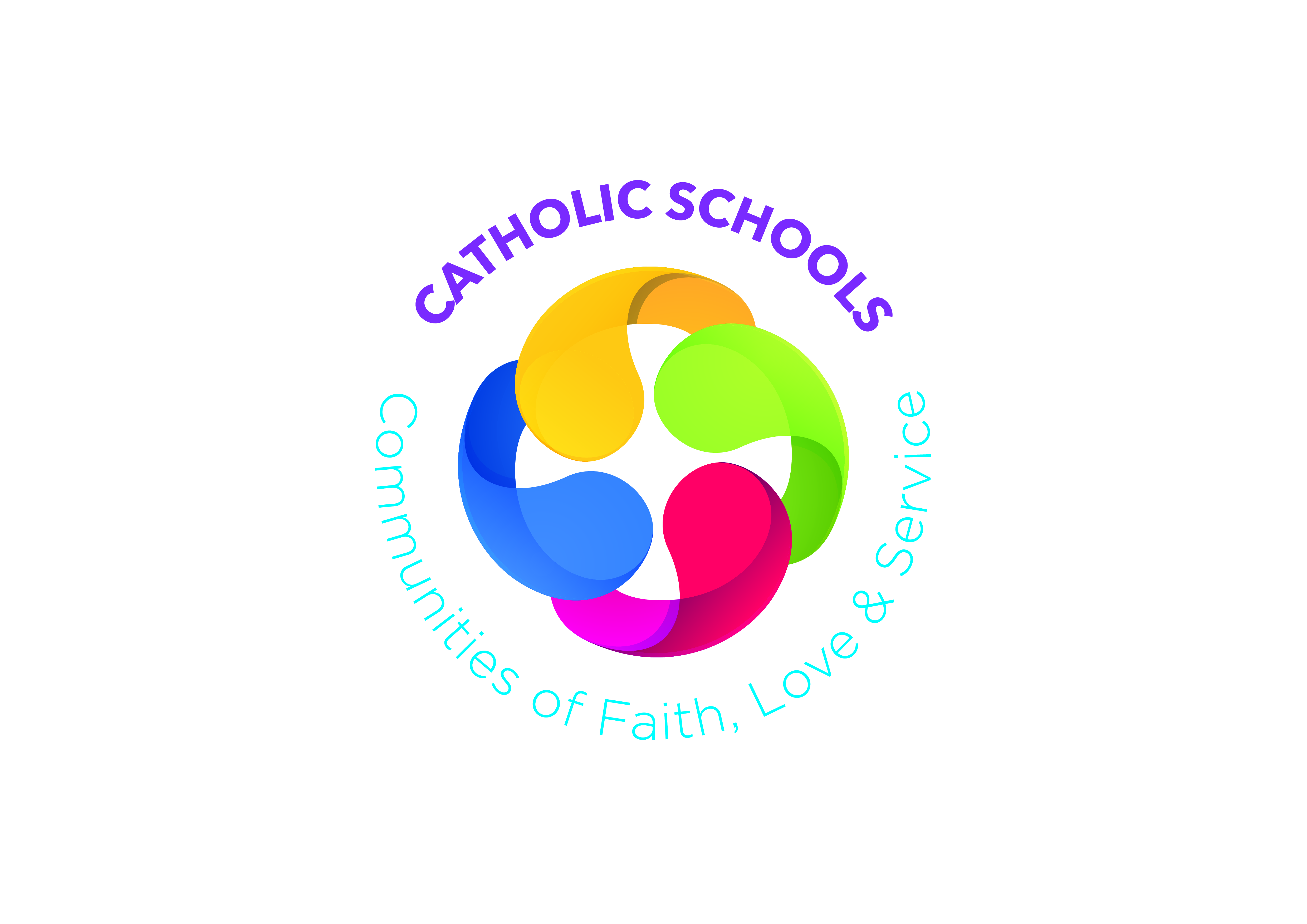 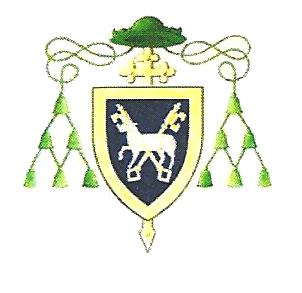 Partnership and OutreachIn the coming year our school will give further attention to indicator number:		IndicatorsEmbeddedDevelopingNeeds to be addressed1.The school is a pro-active member of the parish and local community.2.The school recognises and values parents and carers as the primary educators of children and seeks to engage with them in a meaningful and respectful manner.3.Parents are valued and welcomed in the school.4.The opinion of parents is sought and listened to.5.There is a complaints policy which all parents are made aware of.6.Communication with parents is regular, timely, transparent and informative.7.The school creates opportunities for parents to engage in personal and academic programmes to develop a culture of life-long learning and to support the educational progress of their children.8.The school creates opportunities for parents and carers to be actively involved in the faith formation of their children.10.The school seeks creative and innovative ways to actively engage and support parents/carers in the faith formation of their children.11.Strong and active partnerships with local Catholic schools are actively sought and developed to enhance the concept of a ‘family’ of schools.12.Relationships with schools in other sectors are actively promoted to create opportunities for co-operation, reconciliation and sharing and to enhance pupils’ appreciation of and respect for difference.13.The school seeks to engage with a range of Church and external agencies to broaden and enrich the educational experiences of the pupils, consistent with Trustee policy, and to ensure equality of opportunity for all children.14.Diocesan ‘Living Youth’ programmes, such as the Parish Gift programme, John Paul 11 Award, are actively promoted in school, to nurture pupils’ faith development.15.All agencies with whom the school engages are welcomed, facilitated and supported in the work they do.16.The school seeks to be the ‘hub ’of the local community, providing a resource for local groups to use and as a venue for parish and community events.